Тороп Артём НиколаевичExperience:Position applied for: Able SeamanDate of birth: 24.01.1980 (age: 37)Citizenship: UkraineResidence permit in Ukraine: NoCountry of residence: UkraineCity of residence: KerchContact Tel. No: +38 (095) 178-97-08E-Mail: art_tor@mail.ruU.S. visa: NoE.U. visa: NoUkrainian biometric international passport: Not specifiedDate available from: 20.05.2009English knowledge: ModerateMinimum salary: 1100 $ per monthPositionFrom / ToVessel nameVessel typeDWTMEBHPFlagShipownerCrewingAble Seaman09.05.2008-29.11.2008HOT  STARBulk Carrier3694110800мальтаHOT STAR NAVIGATION LTDсл сервисBoatswain05.07.2007-19.11.2007SKY SEAGeneral Cargo52283400камбоджияALGRANTI TRAIDING LTDвелл тимAble Seaman12.11.2003-21.06.2007херсонесPassenger Ship8401040украинакмти&mdash;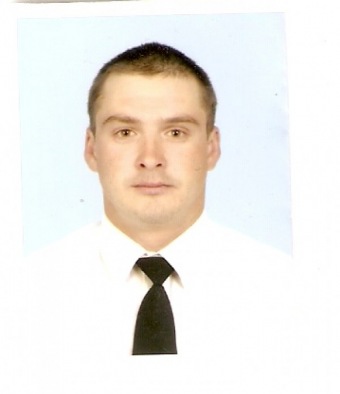 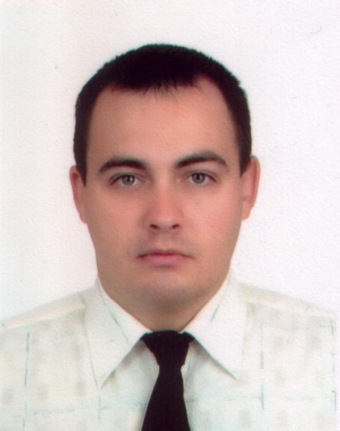 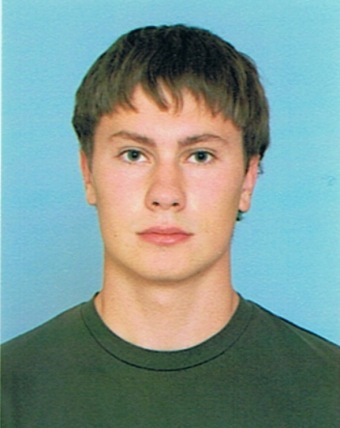 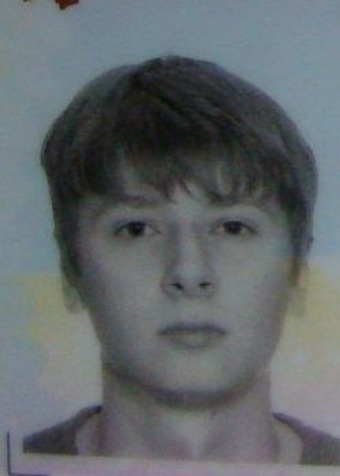 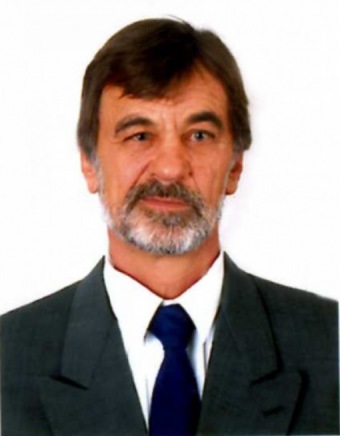 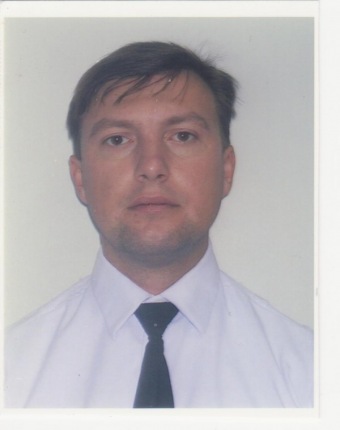 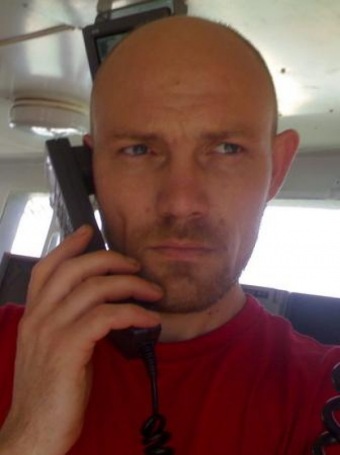 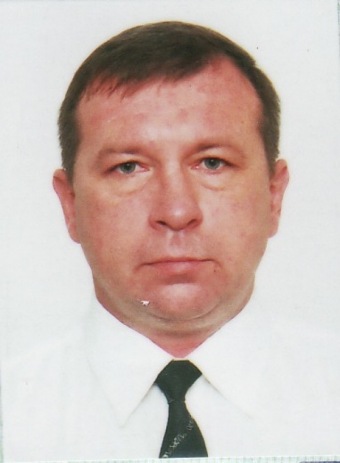 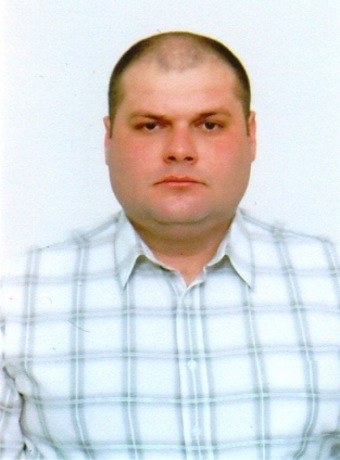 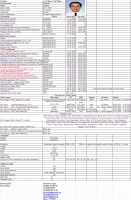 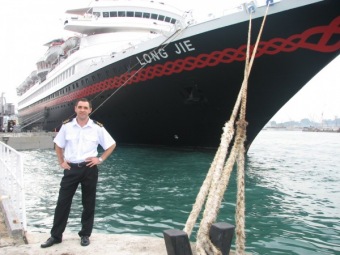 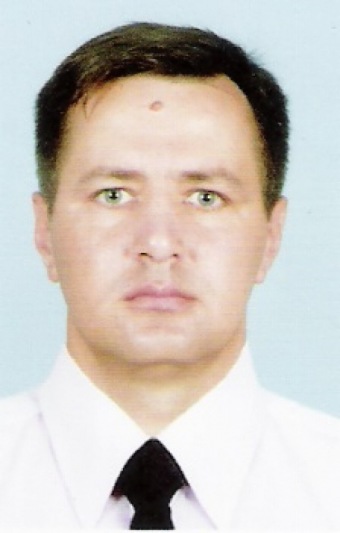 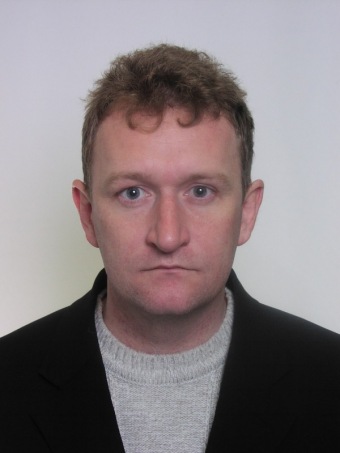 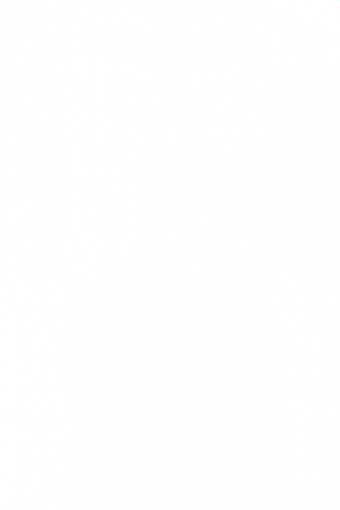 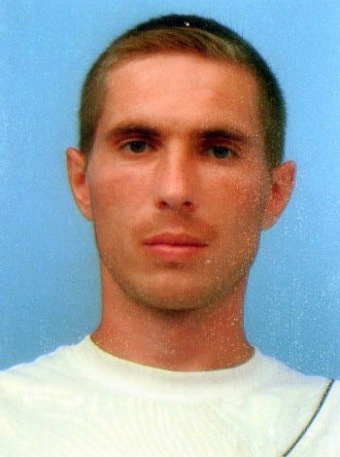 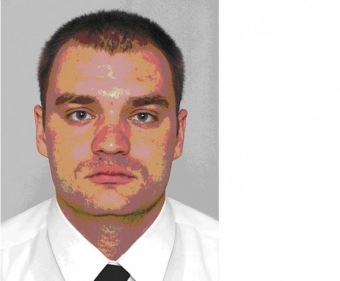 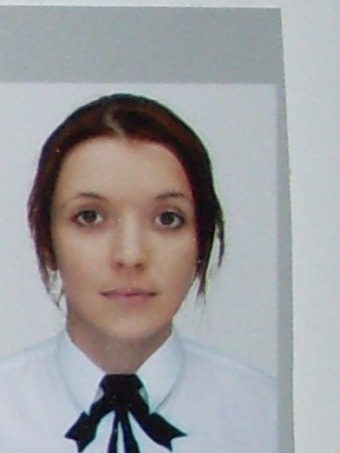 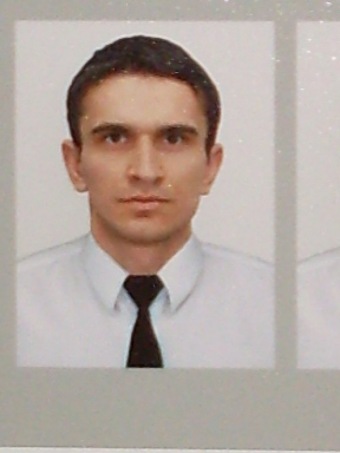 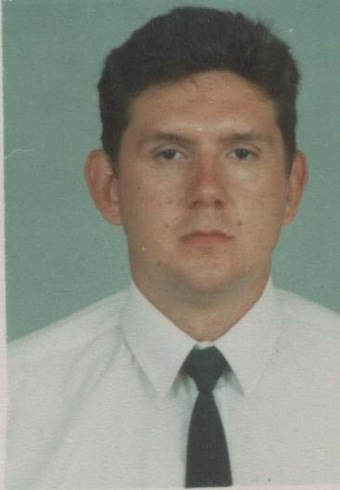 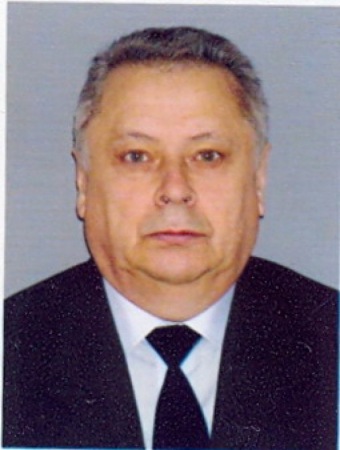 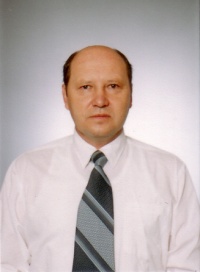 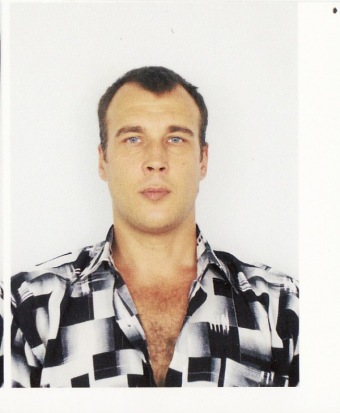 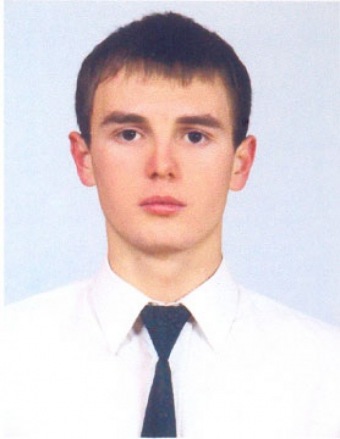 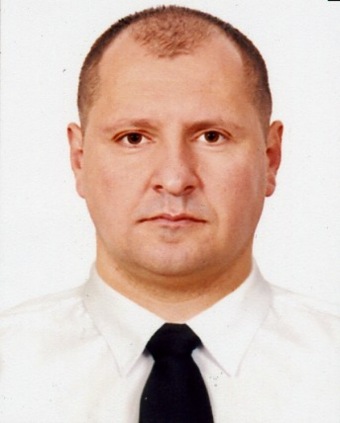 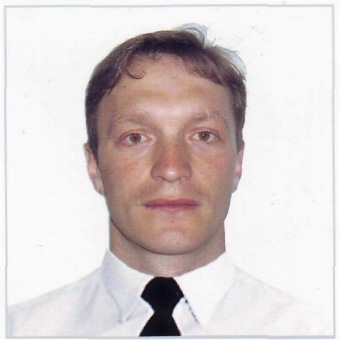 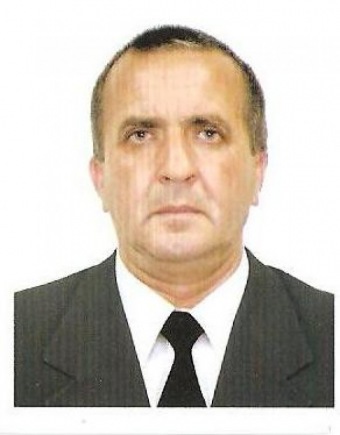 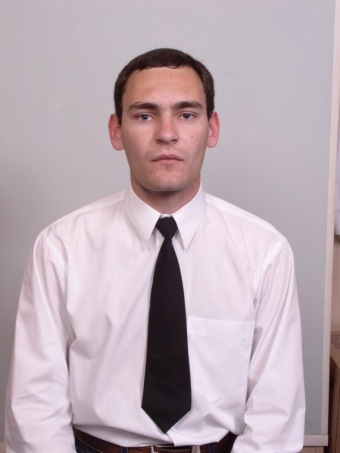 